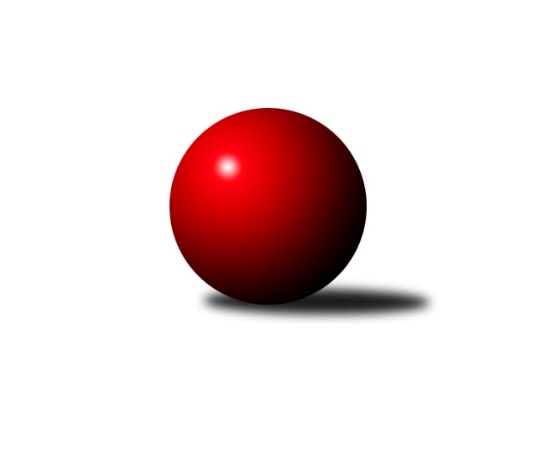 Č.26Ročník 2010/2011	7.6.2024 Meziokresní přebor-Bruntál, Opava 2010/2011Statistika 26. kolaTabulka družstev:		družstvo	záp	výh	rem	proh	skore	sety	průměr	body	plné	dorážka	chyby	1.	TJ Jiskra Rýmařov ˝C˝	26	22	0	4	196 : 64 	(143.5 : 64.5)	1598	44	1111	487	24.3	2.	KK Jiskra Rýmařov ˝B˝	26	20	0	6	182 : 78 	(138.0 : 70.0)	1613	40	1119	493	22.1	3.	TJ Kovohutě Břidličná ˝D˝	26	20	0	6	170 : 90 	(123.0 : 85.0)	1577	40	1103	474	26.8	4.	TJ Horní Benešov ˝D˝	26	17	0	9	165 : 95 	(124.5 : 83.5)	1613	34	1125	488	27.5	5.	TJ Sokol Chvalíkovice ˝B˝	26	17	0	9	153 : 107 	(117.0 : 90.0)	1587	34	1103	484	26	6.	RSKK Raciborz	26	16	1	9	163 : 97 	(122.5 : 81.5)	1579	33	1100	479	31.2	7.	TJ  Krnov ˝C˝	26	14	0	12	136 : 124 	(104.5 : 99.5)	1567	28	1102	465	38.2	8.	TJ Jiskra Rýmařov˝D˝	26	12	1	13	127 : 133 	(96.0 : 112.0)	1542	25	1090	451	33.2	9.	TJ Kovohutě Břidličná ˝C˝	26	12	0	14	117 : 143 	(93.0 : 115.0)	1546	24	1087	459	32.6	10.	TJ Opava ˝D˝	26	10	0	16	94 : 166 	(78.0 : 130.0)	1509	20	1074	436	38.8	11.	TJ Opava ˝E˝	26	9	0	17	99 : 161 	(87.0 : 121.0)	1512	18	1072	440	37.2	12.	KK Minerva Opava ˝C˝	26	7	0	19	91 : 169 	(85.0 : 123.0)	1495	14	1058	437	34.3	13.	KK PEPINO Bruntál ˝B˝	26	3	0	23	66 : 194 	(68.0 : 140.0)	1468	6	1052	416	43.3	14.	TJ Horní Benešov ˝F˝	26	2	0	24	61 : 199 	(67.0 : 132.0)	1398	4	1007	391	59.5Tabulka doma:		družstvo	záp	výh	rem	proh	skore	sety	průměr	body	maximum	minimum	1.	TJ Jiskra Rýmařov ˝C˝	13	12	0	1	101 : 29 	(75.5 : 28.5)	1688	24	1757	1609	2.	RSKK Raciborz	13	10	0	3	90 : 40 	(66.0 : 38.0)	1565	20	1673	1468	3.	KK Jiskra Rýmařov ˝B˝	13	10	0	3	89 : 41 	(66.0 : 38.0)	1696	20	1728	1663	4.	TJ Sokol Chvalíkovice ˝B˝	13	10	0	3	89 : 41 	(65.0 : 38.0)	1575	20	1648	1357	5.	TJ Kovohutě Břidličná ˝D˝	13	10	0	3	88 : 42 	(63.0 : 41.0)	1614	20	1669	1562	6.	TJ Horní Benešov ˝D˝	13	9	0	4	82 : 48 	(65.5 : 38.5)	1650	18	1735	1539	7.	TJ  Krnov ˝C˝	13	8	0	5	73 : 57 	(54.0 : 50.0)	1480	16	1560	1365	8.	TJ Jiskra Rýmařov˝D˝	13	7	1	5	63 : 67 	(47.0 : 57.0)	1627	15	1696	1548	9.	TJ Opava ˝E˝	13	7	0	6	61 : 69 	(52.5 : 51.5)	1558	14	1627	1461	10.	TJ Kovohutě Břidličná ˝C˝	13	6	0	7	60 : 70 	(52.5 : 51.5)	1566	12	1606	1518	11.	TJ Opava ˝D˝	13	5	0	8	43 : 87 	(37.5 : 66.5)	1532	10	1598	1482	12.	KK Minerva Opava ˝C˝	13	4	0	9	45 : 85 	(43.0 : 61.0)	1603	8	1673	1572	13.	KK PEPINO Bruntál ˝B˝	13	1	0	12	32 : 98 	(35.5 : 68.5)	1388	2	1450	1277	14.	TJ Horní Benešov ˝F˝	13	0	0	13	30 : 100 	(30.5 : 65.5)	1495	0	1575	1358Tabulka venku:		družstvo	záp	výh	rem	proh	skore	sety	průměr	body	maximum	minimum	1.	TJ Jiskra Rýmařov ˝C˝	13	10	0	3	95 : 35 	(68.0 : 36.0)	1600	20	1729	1427	2.	KK Jiskra Rýmařov ˝B˝	13	10	0	3	93 : 37 	(72.0 : 32.0)	1620	20	1820	1524	3.	TJ Kovohutě Břidličná ˝D˝	13	10	0	3	82 : 48 	(60.0 : 44.0)	1583	20	1714	1468	4.	TJ Horní Benešov ˝D˝	13	8	0	5	83 : 47 	(59.0 : 45.0)	1613	16	1728	1505	5.	TJ Sokol Chvalíkovice ˝B˝	13	7	0	6	64 : 66 	(52.0 : 52.0)	1589	14	1730	1449	6.	RSKK Raciborz	13	6	1	6	73 : 57 	(56.5 : 43.5)	1581	13	1717	1402	7.	TJ  Krnov ˝C˝	13	6	0	7	63 : 67 	(50.5 : 49.5)	1578	12	1734	1494	8.	TJ Kovohutě Břidličná ˝C˝	13	6	0	7	57 : 73 	(40.5 : 63.5)	1551	12	1656	1402	9.	TJ Jiskra Rýmařov˝D˝	13	5	0	8	64 : 66 	(49.0 : 55.0)	1542	10	1636	1439	10.	TJ Opava ˝D˝	13	5	0	8	51 : 79 	(40.5 : 63.5)	1510	10	1666	1411	11.	KK Minerva Opava ˝C˝	13	3	0	10	46 : 84 	(42.0 : 62.0)	1482	6	1628	1228	12.	TJ Opava ˝E˝	13	2	0	11	38 : 92 	(34.5 : 69.5)	1511	4	1651	1406	13.	KK PEPINO Bruntál ˝B˝	13	2	0	11	34 : 96 	(32.5 : 71.5)	1478	4	1587	1323	14.	TJ Horní Benešov ˝F˝	13	2	0	11	31 : 99 	(36.5 : 66.5)	1407	4	1581	1096Tabulka podzimní části:		družstvo	záp	výh	rem	proh	skore	sety	průměr	body	doma	venku	1.	TJ Jiskra Rýmařov ˝C˝	13	10	0	3	94 : 36 	(73.5 : 30.5)	1579	20 	7 	0 	0 	3 	0 	3	2.	TJ Kovohutě Břidličná ˝D˝	13	10	0	3	81 : 49 	(58.0 : 46.0)	1591	20 	5 	0 	1 	5 	0 	2	3.	RSKK Raciborz	13	9	1	3	87 : 43 	(61.5 : 42.5)	1590	19 	5 	0 	1 	4 	1 	2	4.	TJ Horní Benešov ˝D˝	13	9	0	4	83 : 47 	(61.5 : 42.5)	1606	18 	4 	0 	3 	5 	0 	1	5.	TJ Sokol Chvalíkovice ˝B˝	13	9	0	4	76 : 54 	(57.0 : 46.0)	1568	18 	5 	0 	1 	4 	0 	3	6.	TJ Jiskra Rýmařov˝D˝	13	8	1	4	75 : 55 	(49.5 : 54.5)	1577	17 	5 	1 	1 	3 	0 	3	7.	KK Jiskra Rýmařov ˝B˝	13	8	0	5	79 : 51 	(65.0 : 39.0)	1608	16 	4 	0 	2 	4 	0 	3	8.	TJ  Krnov ˝C˝	13	7	0	6	74 : 56 	(54.5 : 49.5)	1578	14 	4 	0 	2 	3 	0 	4	9.	TJ Opava ˝D˝	13	6	0	7	50 : 80 	(43.0 : 61.0)	1550	12 	4 	0 	3 	2 	0 	4	10.	TJ Opava ˝E˝	13	4	0	9	49 : 81 	(45.0 : 59.0)	1520	8 	3 	0 	4 	1 	0 	5	11.	TJ Kovohutě Břidličná ˝C˝	13	4	0	9	48 : 82 	(38.0 : 66.0)	1560	8 	3 	0 	4 	1 	0 	5	12.	KK Minerva Opava ˝C˝	13	3	0	10	43 : 87 	(43.0 : 61.0)	1545	6 	2 	0 	4 	1 	0 	6	13.	TJ Horní Benešov ˝F˝	13	2	0	11	39 : 91 	(40.0 : 63.0)	1380	4 	0 	0 	6 	2 	0 	5	14.	KK PEPINO Bruntál ˝B˝	13	1	0	12	32 : 98 	(37.5 : 66.5)	1479	2 	0 	0 	7 	1 	0 	5Tabulka jarní části:		družstvo	záp	výh	rem	proh	skore	sety	průměr	body	doma	venku	1.	KK Jiskra Rýmařov ˝B˝	13	12	0	1	103 : 27 	(73.0 : 31.0)	1635	24 	6 	0 	1 	6 	0 	0 	2.	TJ Jiskra Rýmařov ˝C˝	13	12	0	1	102 : 28 	(70.0 : 34.0)	1652	24 	5 	0 	1 	7 	0 	0 	3.	TJ Kovohutě Břidličná ˝D˝	13	10	0	3	89 : 41 	(65.0 : 39.0)	1576	20 	5 	0 	2 	5 	0 	1 	4.	TJ Horní Benešov ˝D˝	13	8	0	5	82 : 48 	(63.0 : 41.0)	1633	16 	5 	0 	1 	3 	0 	4 	5.	TJ Sokol Chvalíkovice ˝B˝	13	8	0	5	77 : 53 	(60.0 : 44.0)	1623	16 	5 	0 	2 	3 	0 	3 	6.	TJ Kovohutě Břidličná ˝C˝	13	8	0	5	69 : 61 	(55.0 : 49.0)	1553	16 	3 	0 	3 	5 	0 	2 	7.	RSKK Raciborz	13	7	0	6	76 : 54 	(61.0 : 39.0)	1596	14 	5 	0 	2 	2 	0 	4 	8.	TJ  Krnov ˝C˝	13	7	0	6	62 : 68 	(50.0 : 50.0)	1548	14 	4 	0 	3 	3 	0 	3 	9.	TJ Opava ˝E˝	13	5	0	8	50 : 80 	(42.0 : 62.0)	1524	10 	4 	0 	2 	1 	0 	6 	10.	TJ Jiskra Rýmařov˝D˝	13	4	0	9	52 : 78 	(46.5 : 57.5)	1545	8 	2 	0 	4 	2 	0 	5 	11.	KK Minerva Opava ˝C˝	13	4	0	9	48 : 82 	(42.0 : 62.0)	1488	8 	2 	0 	5 	2 	0 	4 	12.	TJ Opava ˝D˝	13	4	0	9	44 : 86 	(35.0 : 69.0)	1504	8 	1 	0 	5 	3 	0 	4 	13.	KK PEPINO Bruntál ˝B˝	13	2	0	11	34 : 96 	(30.5 : 73.5)	1463	4 	1 	0 	5 	1 	0 	6 	14.	TJ Horní Benešov ˝F˝	13	0	0	13	22 : 108 	(27.0 : 69.0)	1485	0 	0 	0 	7 	0 	0 	6 Zisk bodů pro družstvo:		jméno hráče	družstvo	body	zápasy	v %	dílčí body	sety	v %	1.	Maciej Basista 	RSKK Raciborz 	41	/	25	(82%)		/		(%)	2.	Miloslav  Petrů 	TJ Horní Benešov ˝D˝ 	40	/	26	(77%)		/		(%)	3.	Martin Mikeska 	KK Jiskra Rýmařov ˝B˝ 	37	/	25	(74%)		/		(%)	4.	Petr Chlachula 	TJ Jiskra Rýmařov ˝C˝ 	36	/	22	(82%)		/		(%)	5.	Pavel Přikryl 	TJ Jiskra Rýmařov˝D˝ 	36	/	25	(72%)		/		(%)	6.	Miroslava Paulerová 	TJ Jiskra Rýmařov ˝C˝ 	35	/	20	(88%)		/		(%)	7.	Josef Klapetek 	TJ Opava ˝E˝ 	34	/	23	(74%)		/		(%)	8.	Pavel Vládek 	TJ Kovohutě Břidličná ˝D˝ 	34	/	24	(71%)		/		(%)	9.	Jaroslav Lakomý 	TJ  Krnov ˝C˝ 	34	/	25	(68%)		/		(%)	10.	Ivo Mrhal st.	TJ Kovohutě Břidličná ˝D˝ 	34	/	25	(68%)		/		(%)	11.	Josef Matušek 	TJ Jiskra Rýmařov˝D˝ 	32	/	24	(67%)		/		(%)	12.	Jaromír Čech 	TJ  Krnov ˝C˝ 	31	/	20	(78%)		/		(%)	13.	Vladimír Kostka 	TJ Sokol Chvalíkovice ˝B˝ 	31	/	24	(65%)		/		(%)	14.	Mariusz Gierczak 	RSKK Raciborz 	30	/	20	(75%)		/		(%)	15.	Josef Mikeska 	KK Jiskra Rýmařov ˝B˝ 	30	/	21	(71%)		/		(%)	16.	Ota Pidima 	TJ Kovohutě Břidličná ˝D˝ 	30	/	24	(63%)		/		(%)	17.	Petr Kozák 	TJ Horní Benešov ˝D˝ 	30	/	26	(58%)		/		(%)	18.	Romana Valová 	TJ Jiskra Rýmařov ˝C˝ 	29	/	23	(63%)		/		(%)	19.	Roman Beinhauer 	TJ Sokol Chvalíkovice ˝B˝ 	28	/	18	(78%)		/		(%)	20.	Jaroslav Horáček 	KK Jiskra Rýmařov ˝B˝ 	28	/	21	(67%)		/		(%)	21.	Zdeněk Janák 	TJ Horní Benešov ˝D˝ 	26	/	20	(65%)		/		(%)	22.	Jiří Chylík 	TJ  Krnov ˝C˝ 	26	/	25	(52%)		/		(%)	23.	Michal Ihnát 	KK Jiskra Rýmařov ˝B˝ 	24	/	18	(67%)		/		(%)	24.	Josef Václavík 	TJ Kovohutě Břidličná ˝D˝ 	24	/	20	(60%)		/		(%)	25.	Miroslav Langer 	TJ Jiskra Rýmařov˝D˝ 	23	/	22	(52%)		/		(%)	26.	Dalibor Krejčiřík 	TJ Sokol Chvalíkovice ˝B˝ 	22	/	21	(52%)		/		(%)	27.	Cezary Koczorski 	RSKK Raciborz 	22	/	21	(52%)		/		(%)	28.	Jaroslav Zelinka 	TJ Kovohutě Břidličná ˝C˝ 	22	/	22	(50%)		/		(%)	29.	Jan Strnadel 	KK Minerva Opava ˝C˝ 	22	/	24	(46%)		/		(%)	30.	Miroslava Hendrychová 	TJ Opava ˝D˝ 	22	/	25	(44%)		/		(%)	31.	Anna Dosedělová 	TJ Kovohutě Břidličná ˝C˝ 	21	/	24	(44%)		/		(%)	32.	Jaromír  Hendrych ml. 	TJ Horní Benešov ˝F˝ 	20	/	12	(83%)		/		(%)	33.	Antonín Hendrych 	TJ Sokol Chvalíkovice ˝B˝ 	20	/	17	(59%)		/		(%)	34.	Zdenek Hudec 	KK PEPINO Bruntál ˝B˝ 	20	/	17	(59%)		/		(%)	35.	Miroslav Petřek st.	TJ Horní Benešov ˝F˝ 	20	/	18	(56%)		/		(%)	36.	František Habrman 	TJ Kovohutě Břidličná ˝C˝ 	20	/	21	(48%)		/		(%)	37.	Pavel Veselka 	TJ Kovohutě Břidličná ˝C˝ 	20	/	22	(45%)		/		(%)	38.	Vladislav Kobelár 	TJ Opava ˝E˝ 	20	/	22	(45%)		/		(%)	39.	Petr Domčík 	TJ Jiskra Rýmařov˝D˝ 	20	/	23	(43%)		/		(%)	40.	Marek Prusicki 	RSKK Raciborz 	19	/	19	(50%)		/		(%)	41.	Petr Daranský 	TJ  Krnov ˝C˝ 	18	/	21	(43%)		/		(%)	42.	Pavel Jašek 	TJ Opava ˝D˝ 	18	/	24	(38%)		/		(%)	43.	Jaromír Hendrych 	TJ Opava ˝D˝ 	18	/	25	(36%)		/		(%)	44.	Lubomír Bičík 	KK Minerva Opava ˝C˝ 	17	/	18	(47%)		/		(%)	45.	Dariusz Jaszewski 	RSKK Raciborz 	16	/	13	(62%)		/		(%)	46.	Marek Hampl 	TJ Jiskra Rýmařov ˝C˝ 	15	/	10	(75%)		/		(%)	47.	Jiří Polášek 	TJ Jiskra Rýmařov ˝C˝ 	15	/	14	(54%)		/		(%)	48.	Dominik Tesař 	TJ Horní Benešov ˝D˝ 	14	/	13	(54%)		/		(%)	49.	Lubomír Khýr 	TJ Kovohutě Břidličná ˝C˝ 	14	/	16	(44%)		/		(%)	50.	Pavla Hendrychová 	TJ Opava ˝D˝ 	14	/	26	(27%)		/		(%)	51.	David Láčík 	TJ Horní Benešov ˝D˝ 	13	/	12	(54%)		/		(%)	52.	Věra Tomanová 	KK Jiskra Rýmařov ˝B˝ 	12	/	8	(75%)		/		(%)	53.	Olga Kiziridisová 	KK PEPINO Bruntál ˝B˝ 	12	/	12	(50%)		/		(%)	54.	Richard Janalík 	KK PEPINO Bruntál ˝B˝ 	12	/	13	(46%)		/		(%)	55.	David Stromský 	KK Minerva Opava ˝C˝ 	10	/	10	(50%)		/		(%)	56.	Hana Heiserová 	KK Minerva Opava ˝C˝ 	10	/	13	(38%)		/		(%)	57.	Štěpán Charník 	KK Jiskra Rýmařov ˝B˝ 	9	/	10	(45%)		/		(%)	58.	Karel Michalka 	TJ Opava ˝E˝ 	9	/	23	(20%)		/		(%)	59.	František Pončík 	TJ Kovohutě Břidličná ˝D˝ 	8	/	10	(40%)		/		(%)	60.	Milan Milián 	KK PEPINO Bruntál ˝B˝ 	8	/	14	(29%)		/		(%)	61.	Martin Chalupa 	KK Minerva Opava ˝C˝ 	8	/	16	(25%)		/		(%)	62.	Jan Mlčák 	KK PEPINO Bruntál ˝B˝ 	8	/	20	(20%)		/		(%)	63.	Milan Volf 	KK PEPINO Bruntál ˝B˝ 	8	/	20	(20%)		/		(%)	64.	Milan Franer 	TJ Opava ˝E˝ 	6	/	5	(60%)		/		(%)	65.	Vojtěch Orlík 	TJ Sokol Chvalíkovice ˝B˝ 	6	/	11	(27%)		/		(%)	66.	Michal Krejčiřík 	TJ Horní Benešov ˝F˝ 	6	/	16	(19%)		/		(%)	67.	Jan Chovanec 	TJ Sokol Chvalíkovice ˝B˝ 	4	/	4	(50%)		/		(%)	68.	Jiří Holáň 	KK Minerva Opava ˝C˝ 	4	/	4	(50%)		/		(%)	69.	Sabina Trulejová 	TJ Sokol Chvalíkovice ˝B˝ 	4	/	5	(40%)		/		(%)	70.	Vladimír Klein 	TJ Opava ˝E˝ 	4	/	7	(29%)		/		(%)	71.	Jiří Novák 	TJ Opava ˝E˝ 	4	/	8	(25%)		/		(%)	72.	Jiří Spevák 	TJ Horní Benešov ˝F˝ 	4	/	10	(20%)		/		(%)	73.	Vilibald Marker 	TJ Opava ˝E˝ 	4	/	15	(13%)		/		(%)	74.	Kamil Zákoutský 	TJ Horní Benešov ˝F˝ 	3	/	12	(13%)		/		(%)	75.	Zdeněk Žanda 	TJ Horní Benešov ˝D˝ 	2	/	1	(100%)		/		(%)	76.	Stanislav Horák 	TJ Jiskra Rýmařov ˝C˝ 	2	/	1	(100%)		/		(%)	77.	Lukasz Pawelek 	RSKK Raciborz 	2	/	1	(100%)		/		(%)	78.	Petr Hendrych 	TJ Opava ˝D˝ 	2	/	2	(50%)		/		(%)	79.	Miroslav Nosek 	TJ Sokol Chvalíkovice ˝B˝ 	2	/	2	(50%)		/		(%)	80.	Patricie Šrámková 	TJ Horní Benešov ˝F˝ 	2	/	4	(25%)		/		(%)	81.	Zbyněk Tesař 	TJ Horní Benešov ˝D˝ 	2	/	5	(20%)		/		(%)	82.	Marta Andrejčáková 	KK Minerva Opava ˝C˝ 	2	/	8	(13%)		/		(%)	83.	Daniel Košík 	TJ Horní Benešov ˝F˝ 	2	/	9	(11%)		/		(%)	84.	Stanislav Troják 	KK Minerva Opava ˝C˝ 	2	/	10	(10%)		/		(%)	85.	Vladislav Vavrák 	TJ Horní Benešov ˝F˝ 	2	/	13	(8%)		/		(%)	86.	Nikolas Košík 	TJ Horní Benešov ˝F˝ 	0	/	1	(0%)		/		(%)	87.	Jana Ovčačíková 	KK Jiskra Rýmařov ˝B˝ 	0	/	1	(0%)		/		(%)	88.	Roman Skácel 	TJ Horní Benešov ˝D˝ 	0	/	1	(0%)		/		(%)	89.	Beáta Jašková 	TJ Opava ˝D˝ 	0	/	2	(0%)		/		(%)	90.	Vlastimil Trulej 	TJ Sokol Chvalíkovice ˝B˝ 	0	/	2	(0%)		/		(%)	91.	Michal Vavrák 	TJ Horní Benešov ˝F˝ 	0	/	4	(0%)		/		(%)	92.	Filip Morávek 	TJ Horní Benešov ˝F˝ 	0	/	4	(0%)		/		(%)	93.	Přemysl Janalík 	KK PEPINO Bruntál ˝B˝ 	0	/	4	(0%)		/		(%)	94.	Pavel Švéda 	TJ Jiskra Rýmařov˝D˝ 	0	/	4	(0%)		/		(%)	95.	Vítězslav Kadlec 	TJ  Krnov ˝C˝ 	0	/	5	(0%)		/		(%)	96.	Josef Příhoda 	KK PEPINO Bruntál ˝B˝ 	0	/	5	(0%)		/		(%)	97.	Magdalena Soroka 	RSKK Raciborz 	0	/	5	(0%)		/		(%)	98.	Jitka Kovalová 	TJ  Krnov ˝C˝ 	0	/	7	(0%)		/		(%)	99.	Jaromír Návrat 	TJ Jiskra Rýmařov˝D˝ 	0	/	8	(0%)		/		(%)	100.	Vladislava Kubáčová 	KK PEPINO Bruntál ˝B˝ 	0	/	9	(0%)		/		(%)Průměry na kuželnách:		kuželna	průměr	plné	dorážka	chyby	výkon na hráče	1.	KK Jiskra Rýmařov, 1-4	1644	1142	502	28.0	(411.2)	2.	Minerva Opava, 1-2	1616	1129	487	27.6	(404.2)	3.	 Horní Benešov, 1-4	1587	1113	474	41.7	(396.9)	4.	TJ Kovohutě Břidličná, 1-2	1575	1100	474	28.9	(393.8)	5.	TJ Opava, 1-4	1553	1096	456	37.4	(388.4)	6.	TJ Sokol Chvalíkovice, 1-2	1541	1085	456	29.2	(385.4)	7.	RSKK Raciborz, 1-4	1537	1080	457	35.5	(384.5)	8.	TJ Krnov, 1-2	1459	1038	421	40.3	(364.9)	9.	KK Pepino Bruntál, 1-2	1422	1011	411	42.5	(355.6)Nejlepší výkony na kuželnách:KK Jiskra Rýmařov, 1-4KK Jiskra Rýmařov ˝B˝	1820	22. kolo	Petr Chlachula 	TJ Jiskra Rýmařov ˝C˝	493	6. koloTJ Jiskra Rýmařov ˝C˝	1757	6. kolo	Petr Chlachula 	TJ Jiskra Rýmařov ˝C˝	486	22. koloKK Jiskra Rýmařov ˝B˝	1735	8. kolo	Martin Mikeska 	KK Jiskra Rýmařov ˝B˝	478	9. koloTJ  Krnov ˝C˝	1734	3. kolo	Jaroslav Horáček 	KK Jiskra Rýmařov ˝B˝	473	22. koloTJ Jiskra Rýmařov ˝C˝	1732	2. kolo	Josef Matušek 	TJ Jiskra Rýmařov ˝C˝	468	26. koloTJ Sokol Chvalíkovice ˝B˝	1730	26. kolo	Martin Mikeska 	KK Jiskra Rýmařov ˝B˝	465	8. koloTJ Jiskra Rýmařov ˝C˝	1729	21. kolo	Miroslava Paulerová 	TJ Jiskra Rýmařov ˝C˝	465	12. koloKK Jiskra Rýmařov ˝B˝	1728	9. kolo	Maciej Basista 	RSKK Raciborz	464	3. koloTJ Jiskra Rýmařov ˝C˝	1722	16. kolo	Roman Beinhauer 	TJ Sokol Chvalíkovice ˝B˝	464	26. koloTJ Jiskra Rýmařov ˝C˝	1721	26. kolo	Pavel Přikryl 	TJ Jiskra Rýmařov˝D˝	461	3. koloMinerva Opava, 1-2TJ Horní Benešov ˝D˝	1728	13. kolo	Zdeněk Janák 	TJ Horní Benešov ˝D˝	467	13. koloTJ Sokol Chvalíkovice ˝B˝	1717	9. kolo	Jan Strnadel 	KK Minerva Opava ˝C˝	464	25. koloTJ Kovohutě Břidličná ˝D˝	1691	23. kolo	Jan Strnadel 	KK Minerva Opava ˝C˝	455	9. koloKK Jiskra Rýmařov ˝B˝	1686	18. kolo	Pavel Vládek 	TJ Kovohutě Břidličná ˝D˝	450	23. koloKK Minerva Opava ˝C˝	1673	25. kolo	Zdenek Hudec 	TJ Jiskra Rýmařov˝D˝	444	25. koloKK Minerva Opava ˝C˝	1660	9. kolo	Roman Beinhauer 	TJ Sokol Chvalíkovice ˝B˝	443	9. koloTJ Kovohutě Břidličná ˝C˝	1656	16. kolo	David Stromský 	KK Minerva Opava ˝C˝	438	23. koloRSKK Raciborz	1634	21. kolo	David Láčík 	TJ Horní Benešov ˝D˝	437	13. koloTJ Opava ˝D˝	1632	14. kolo	František Habrman 	TJ Kovohutě Břidličná ˝C˝	434	16. koloKK Minerva Opava ˝C˝	1623	4. kolo	Jaroslav Zelinka 	TJ Kovohutě Břidličná ˝C˝	434	16. kolo Horní Benešov, 1-4TJ Horní Benešov ˝D˝	1735	22. kolo	Maciej Basista 	RSKK Raciborz	472	19. koloTJ Horní Benešov ˝D˝	1720	12. kolo	Zdeněk Janák 	TJ Horní Benešov ˝D˝	463	12. koloTJ Horní Benešov ˝D˝	1703	20. kolo	Roman Beinhauer 	TJ Sokol Chvalíkovice ˝B˝	457	1. koloRSKK Raciborz	1699	19. kolo	Petr Kozák 	TJ Horní Benešov ˝D˝	450	8. koloTJ Horní Benešov ˝D˝	1693	24. kolo	Martin Mikeska 	KK Jiskra Rýmařov ˝B˝	448	4. koloKK Jiskra Rýmařov ˝B˝	1693	4. kolo	Jaromír Čech 	TJ  Krnov ˝C˝	448	24. koloTJ Horní Benešov ˝D˝	1687	8. kolo	Josef Mikeska 	KK Jiskra Rýmařov ˝B˝	447	4. koloRSKK Raciborz	1681	5. kolo	Miroslav Petřek st.	TJ Horní Benešov ˝F˝	447	9. koloTJ Horní Benešov ˝D˝	1675	15. kolo	David Láčík 	TJ Horní Benešov ˝D˝	446	8. koloTJ Sokol Chvalíkovice ˝B˝	1669	1. kolo	Dominik Tesař 	TJ Horní Benešov ˝D˝	446	20. koloTJ Kovohutě Břidličná, 1-2TJ Kovohutě Břidličná ˝D˝	1676	5. kolo	Pavel Vládek 	TJ Kovohutě Břidličná ˝D˝	452	22. koloTJ Kovohutě Břidličná ˝D˝	1669	22. kolo	Ota Pidima 	TJ Kovohutě Břidličná ˝D˝	442	5. koloTJ Kovohutě Břidličná ˝D˝	1638	18. kolo	Petr Chlachula 	TJ Jiskra Rýmařov ˝C˝	438	19. koloKK Jiskra Rýmařov ˝B˝	1637	26. kolo	Pavel Vládek 	TJ Kovohutě Břidličná ˝D˝	438	5. koloTJ Kovohutě Břidličná ˝D˝	1633	10. kolo	Vladimír Kostka 	TJ Sokol Chvalíkovice ˝B˝	436	17. koloTJ Kovohutě Břidličná ˝D˝	1630	24. kolo	Petr Kozák 	TJ Horní Benešov ˝D˝	436	2. koloTJ Kovohutě Břidličná ˝D˝	1630	13. kolo	Jaromír Hendrych 	TJ Opava ˝D˝	435	9. koloTJ Kovohutě Břidličná ˝D˝	1628	25. kolo	Miloslav  Petrů 	TJ Horní Benešov ˝D˝	434	21. koloTJ Jiskra Rýmařov ˝C˝	1626	19. kolo	Ivo Mrhal st.	TJ Kovohutě Břidličná ˝D˝	434	18. koloTJ Horní Benešov ˝D˝	1621	21. kolo	Lubomír Khýr 	TJ Kovohutě Břidličná ˝C˝	433	19. koloTJ Opava, 1-4TJ Jiskra Rýmařov ˝C˝	1683	17. kolo	Miroslava Paulerová 	TJ Jiskra Rýmařov ˝C˝	457	17. koloTJ Horní Benešov ˝D˝	1656	19. kolo	Josef Klapetek 	TJ Opava ˝E˝	449	17. koloTJ Jiskra Rýmařov˝D˝	1636	5. kolo	Josef Matušek 	TJ Jiskra Rýmařov˝D˝	446	5. koloTJ Jiskra Rýmařov ˝C˝	1631	5. kolo	Josef Klapetek 	TJ Opava ˝E˝	442	3. koloTJ Opava ˝E˝	1627	9. kolo	Josef Klapetek 	TJ Opava ˝E˝	436	8. koloKK Jiskra Rýmařov ˝B˝	1624	24. kolo	Jaromír Hendrych 	TJ Opava ˝D˝	431	21. koloTJ Horní Benešov ˝D˝	1612	7. kolo	Josef Klapetek 	TJ Opava ˝E˝	430	24. koloRSKK Raciborz	1608	9. kolo	František Habrman 	TJ Kovohutě Břidličná ˝C˝	430	22. koloRSKK Raciborz	1602	7. kolo	Romana Valová 	TJ Jiskra Rýmařov ˝C˝	429	5. koloTJ Opava ˝D˝	1598	8. kolo	Josef Mikeska 	KK Jiskra Rýmařov ˝B˝	428	24. koloTJ Sokol Chvalíkovice, 1-2TJ Sokol Chvalíkovice ˝B˝	1648	23. kolo	Roman Beinhauer 	TJ Sokol Chvalíkovice ˝B˝	447	16. koloTJ Sokol Chvalíkovice ˝B˝	1628	14. kolo	Roman Beinhauer 	TJ Sokol Chvalíkovice ˝B˝	443	4. koloTJ Sokol Chvalíkovice ˝B˝	1619	18. kolo	Vladimír Kostka 	TJ Sokol Chvalíkovice ˝B˝	437	14. koloTJ Horní Benešov ˝D˝	1619	14. kolo	Roman Beinhauer 	TJ Sokol Chvalíkovice ˝B˝	437	13. koloRSKK Raciborz	1613	23. kolo	Vladimír Kostka 	TJ Sokol Chvalíkovice ˝B˝	431	18. koloTJ Sokol Chvalíkovice ˝B˝	1612	13. kolo	Pavel Přikryl 	TJ Jiskra Rýmařov˝D˝	429	13. koloTJ Jiskra Rýmařov ˝C˝	1611	25. kolo	Jaroslav Lakomý 	TJ  Krnov ˝C˝	429	20. koloTJ Sokol Chvalíkovice ˝B˝	1607	4. kolo	Vladimír Kostka 	TJ Sokol Chvalíkovice ˝B˝	426	23. koloTJ Sokol Chvalíkovice ˝B˝	1603	20. kolo	Dariusz Jaszewski 	RSKK Raciborz	426	23. koloTJ  Krnov ˝C˝	1598	20. kolo	Roman Beinhauer 	TJ Sokol Chvalíkovice ˝B˝	426	14. koloRSKK Raciborz, 1-4RSKK Raciborz	1673	12. kolo	Maciej Basista 	RSKK Raciborz	443	12. koloTJ Jiskra Rýmařov ˝C˝	1644	14. kolo	Maciej Basista 	RSKK Raciborz	441	24. koloRSKK Raciborz	1618	24. kolo	Maciej Basista 	RSKK Raciborz	439	2. koloTJ Sokol Chvalíkovice ˝B˝	1609	10. kolo	Maciej Basista 	RSKK Raciborz	434	16. koloRSKK Raciborz	1597	10. kolo	Maciej Basista 	RSKK Raciborz	434	4. koloRSKK Raciborz	1595	18. kolo	Maciej Basista 	RSKK Raciborz	432	18. koloRSKK Raciborz	1584	26. kolo	Mariusz Gierczak 	RSKK Raciborz	432	10. koloRSKK Raciborz	1584	2. kolo	Romana Valová 	TJ Jiskra Rýmařov ˝C˝	431	14. koloRSKK Raciborz	1575	22. kolo	Mariusz Gierczak 	RSKK Raciborz	428	12. koloKK Jiskra Rýmařov ˝B˝	1563	2. kolo	Maciej Basista 	RSKK Raciborz	425	14. koloTJ Krnov, 1-2TJ  Krnov ˝C˝	1560	13. kolo	Jaroslav Zelinka 	TJ Kovohutě Břidličná ˝C˝	427	14. koloTJ  Krnov ˝C˝	1552	7. kolo	Jaroslav Lakomý 	TJ  Krnov ˝C˝	418	16. koloTJ  Krnov ˝C˝	1538	17. kolo	Dalibor Krejčiřík 	TJ Sokol Chvalíkovice ˝B˝	412	7. koloKK Jiskra Rýmařov ˝B˝	1524	16. kolo	Jaroslav Lakomý 	TJ  Krnov ˝C˝	410	2. koloTJ  Krnov ˝C˝	1520	25. kolo	Maciej Basista 	RSKK Raciborz	409	17. koloTJ  Krnov ˝C˝	1517	16. kolo	Jaromír Čech 	TJ  Krnov ˝C˝	407	9. koloTJ Jiskra Rýmařov ˝C˝	1507	9. kolo	Jaroslav Horáček 	KK Jiskra Rýmařov ˝B˝	405	16. koloTJ Horní Benešov ˝D˝	1505	11. kolo	Jaroslav Lakomý 	TJ  Krnov ˝C˝	404	13. koloTJ Kovohutě Břidličná ˝D˝	1501	21. kolo	Jaroslav Lakomý 	TJ  Krnov ˝C˝	403	23. koloTJ Kovohutě Břidličná ˝C˝	1501	14. kolo	Jaromír Čech 	TJ  Krnov ˝C˝	402	17. koloKK Pepino Bruntál, 1-2KK Jiskra Rýmařov ˝B˝	1585	1. kolo	Jaroslav Horáček 	KK Jiskra Rýmařov ˝B˝	430	1. koloTJ Horní Benešov ˝D˝	1554	9. kolo	Petr Kozák 	TJ Horní Benešov ˝D˝	429	9. koloTJ  Krnov ˝C˝	1494	15. kolo	Martin Mikeska 	KK Jiskra Rýmařov ˝B˝	404	1. koloRSKK Raciborz	1469	13. kolo	Jaromír Čech 	TJ  Krnov ˝C˝	401	15. koloTJ Kovohutě Břidličná ˝D˝	1468	19. kolo	Miloslav  Petrů 	TJ Horní Benešov ˝D˝	401	9. koloTJ Opava ˝E˝	1461	11. kolo	Josef Václavík 	TJ Kovohutě Břidličná ˝D˝	398	19. koloTJ Jiskra Rýmařov˝D˝	1457	21. kolo	Petr Domčík 	TJ Jiskra Rýmařov˝D˝	395	21. koloKK PEPINO Bruntál ˝B˝	1450	13. kolo	Zdenek Hudec 	KK PEPINO Bruntál ˝B˝	395	13. koloKK Minerva Opava ˝C˝	1449	17. kolo	Marek Hampl 	TJ Jiskra Rýmařov ˝C˝	393	7. koloTJ Sokol Chvalíkovice ˝B˝	1449	5. kolo	Mariusz Gierczak 	RSKK Raciborz	390	13. koloČetnost výsledků:	9.0 : 1.0	1x	8.0 : 2.0	36x	7.0 : 3.0	6x	6.0 : 4.0	36x	5.0 : 5.0	1x	4.0 : 6.0	26x	3.0 : 7.0	4x	2.0 : 8.0	34x	10.0 : 0.0	20x	1.0 : 9.0	2x	0.0 : 10.0	16x